Queens Park Primary  School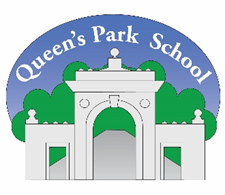 “A kind and inclusive learning community, with high expectations for all”SENCO 
Job Information PackPark Street, Brighton BN2 0BN - Tel: 01273 686822www.queenspark.brighton-hove.sch.ukSENCO We are looking for a SENCO to join our leadership team. This role will
involve leading and managing the delivery of exemplary SEND provision in order to ensure that all pupils
achieve their full potential. Our ideal candidate will:Drive the schools’ vision and values in relation to SEND Play an active part in whole school evaluation and school improvement planning for SEND provisionLead, manage and monitor the SEND budgets including strategic delegation of internal and external resources in order to drive standards and secure good value for moneyHave a proven ability to advise and support all staff in identifying barriers to learning, to enable staff to plan in-class provision and interventions to meet the needs of pupilsBe extremely capable of working under pressure and prioritising time and tasks appropriately, whilst meeting deadlinesWork with the SLT and staff to develop effective strategies to bridge barriers to learning through the Graduated Approach (Assess, Plan, Do, Review)Be able to analyse data and act on it appropriately to ensure all targeted pupils are able to maximise their potentialHave the ability to build strong and effective working relationships with the senior leadership team, wider staff, outside agencies and the local authorityIs able to respond to safeguarding concerns in a knowledgeable and timely manner, in their role as Deputy Designated Safeguarding Lead.Hold the National SENCO Award, or be working towards it, unless qualified through performing the role of SENCO prior to and since September 2009.There is an expectation that the successful candidate can lead by example and that they have the skills to model high quality teaching and learning across the primary age range.We can offer you:Talented, enthusiastic and supportive colleagues who are committed to continuous improvement.Friendly, caring pupils who support and respect each other.An inclusive school serving a wide and diverse community.A happy, positive and vibrant working environment.Excellent opportunities for professional development.An ethos that is ambitious for all.Job descriptionPURPOSE OF JOBTo lead, manage and monitor SEND provision across the school in accordance with the published SEN policy and the SEND Code of Practice. To model and promote high expectations and standards within a values-driven environment in order to secure the best possible outcomes for all pupils. Responsible for SEN teaching and learning provision, designated support staff and liaising with relevant staff, external agencies and parents.To be one of the Deputy Designated Safeguarding Leads for the whole school.Duties and responsibilities Strategic development of SEN policy and provisionHave a strategic overview of provision for pupils with SEN or a disability across the school, monitoring and reviewing the quality of provisionContribute to school self-evaluation, particularly with respect to provision for pupils with SEN or a disabilityMake sure the SEN policy and SEN Information Report is put into practice and its objectives are reflected in the school improvement plan (SIDP)Maintain up-to-date knowledge of national and local initiatives that may affect the school’s policy and practiceEvaluate whether funding is being used effectively, and suggest changes to make use of funding more effectiveWork closely with the governor responsible for SEN to ensure accountability and liaison with governing bodyOperation of the SEN policy and co-ordination of provisionMaintain an accurate SEND register and provision maps and ensure Individual Learning Plans are to date and reflect needs. Benchmark SEND register against local and national figuresProvide guidance to colleagues on teaching pupils with SEN or a disability, and advise on the graduated approach to SEN supportAdvise on the use of the school’s budget and other resources to meet pupils’ needs effectively, including staff deploymentBe aware of the provision in the local offerWork with early years providers, other schools, educational psychologists and other professionals from the Brighton and Hove Inclusion Service, health and social care professionals, and other external agenciesBe a key point of contact for external agencies, especially the local authority (LA)Analyse assessment data for pupils with SEN or a disability and recommend ways forward for these children, and identify training needs for schoolImplement and lead intervention groups for pupils with SEN, and evaluate their effectivenessSupport for pupils with SEN or a disabilityMonitor individual children to identify when there is a SEND needCo-ordinate provision that meets the pupil’s needs, and monitor its effectiveness including managing the placement of Teaching Assistants and other support staffRefer to relevant services for pupils as neededEnsure records are maintained and kept up to date Review the education, health and care plan (EHCP) annually or as needed, with parents/carers, external supporting agencies, health and social care professionals and the pupil where appropriateCommunicate regularly with parents/carersEnsure if the pupil transfers to another school, all relevant information is conveyed to it, and support a smooth transition for the pupil, and ensure information is sought, received and communicated for incoming childrenLead on the transition for children with SEND coming into Reception and leaving to secondary school, including liaising with nurseries and secondary schoolsPromote the pupil’s inclusion in the school community and access to the curriculum, facilities and extra-curricular activitiesWork with the designated teacher for looked-after children, where a looked-after pupil has SEN or a disability – will the SENCO be the designated teacher for LACStrategic LeadershipTo carry out a key role in the strategic development of our SEND policy and whole school provisionTo play an active part in whole school evaluation and school improvement planning for SENDTo provide an effective link with the SEN governor and produce termly updates and an Annual SENReport for the Governing BodyTo actively monitor and respond to SEND initiatives at national, regional and local levelsTo be responsible for producing and updating key documents relevant to the role including statutory documentationTo ensure that all policies are fairly and consistently applied, secure their compliance and monitor, review and evaluate their impactTo lead, manage and monitor the SEND budget including strategic delegation of internal and external resources in order to drive standards and secure good value for moneyTo engage, prioritise and deploy external agency support according to needTo maintain the strong working relationship with the Local Authority SEN teamTo support the school ethos, playing a full part in the life of the school, and to be a positive role modelSupport for the SchoolContribute to the overall ethos of the school through embracing and promoting the school's vision.Be aware of and comply with all school policies and procedures; including safeguarding, Health, and Safety, confidentiality, data protection and Whistle blowing, reporting all concerns to an appropriate personBe aware of and support difference and ensure pupils have equal access to opportunities to learn and developModel professional behaviour towards staff members, pupils and their families at all times Understand the importance of confidentiality and data protection, ensuring public conversations about colleagues, pupils and families are respectful and professionalShare the responsibility for safety, health and welfare of children and colleagues at all times, ensuring that    everyone feels safe at all times reporting all concerns to an appropriate personAppreciate and support the role of other professionalsAttend and participate in relevant meetings as requiredThe list of duties in the job description should not be regarded as exclusive or exhaustive. There will be other duties and requirements associated with your job and, in addition, as a term of your employment you may be required to undertake various other duties as may reasonably be required.Your duties will be as set out in the above job description but please note that the Council reserves the right to update your job description, from time to time, to reflect changes in, or to, your job. You will be consulted about any proposed changes.Person specificationHow to applyKey InformationToursApplicants are encouraged to visit the school before submitting an application.Should you wish to arrange a tour, please contact Kelly Bassett on 01273 686822 (between 08:00- 15:30) or email admin@queenspark.brighton-hove.sch.ukApplying for the roleApplications must be made on the application form provided.Please read the Job Description and Person Specification carefully, as candidates should address these selection criteria in their application.The closing date for applications is: Monday 14th July 2022InterviewsAll applications will be acknowledged and shortlisted candidates will then be provided with further information regarding the interview process. References will be taken up at this stage.Shortlisted applicants will be invited to interview on: 7th or 8th July 2022SafeguardingThe appointment will be subject to references, along with the necessary recruitment and safeguarding checks. The school is committed to safeguarding and promoting the welfare of children and young people and expect all staff and volunteers to share this commitmentSalary Grade:Teachers Main Scale/Upper Pay Scale Contract Type:Permanent / Hours: 0.8 or 0.6 (to be discussed)Start Date:September 2022 (unless the successful candidate has to start later)Job title:SENCO Reports to:HeadteacherPay range:TMS / UPS Commitment to VisionModel and share the school's vision and ethos.ExperienceExperience and understanding of the education of EYFS, KS1 and KS2Evidence of exemplary SEND practice in either Foundation, Key Stage 1 or Key Stage2   Experience of working and supporting pupils with a range of needsQualificationsHave gained qualified teacher status- Essential.Hold the National SENCO award, or be working towards it - unless in SENCO post prior to September 2009   Evidence of recent and appropriate professional developmentTeaching &Experience of having led/supported provision mapping and Pupil PremiumLearningprovisionExperience of having led/supported curriculum planning and development, particularly related to SENDUnderstanding of equalities to ensure that classroom organisation and practices are inclusive and not discriminatoryProven ability to identify barriers to learning, plan, advise and support staff, monitor and evaluate provision, to ensure strong pupil progressAbility to identify and provide appropriate resources to ensure that pupils with SEND can access a stimulating learning environment that will support their learningAbility to liaise with parents and colleagues to ensure smooth/effective transitions between year groups and to other schools, especially for pupils with EHCPsSkillsAbility to build strong and effective working relationships with the senior leadership team, wider staff, outside agencies and the local authorityAbility to use own initiative and work as a member of the wider school teamHave excellent communication skills (including written, oral and presentation)Extremely capable of working under pressure and prioritising time and tasks appropriately, whilst meeting deadlinesConfident and competent in ICT (including SIMs)Ability to oversee assessment procedures and analyse data, using this to drive school improvement and diminish the differencesAbility to maintain appropriate records, produce and manage paperwork including Annual Reviews   Produce and present reports appropriate to audience including SLT, governors and LAHave a sound understanding of the principles of budget management working   Produce and present reports appropriate to audience including SLT, governors and LAHave a sound understanding of the principles of budget management workingwithin financial constraints to ensure effective use of resourcesAbility to line manage and appraise support staff and teachersAbility to respond to safeguarding incidents in an appropriate and timely mannerRole:SENCO Salary Grade:Teachers Main Scale/Upper Pay Scale Contract Type:Permanent – Hours: 0.8 or 0.6 (to be discussed)Start Date:September 2022 (unless the successful candidate has to start later)